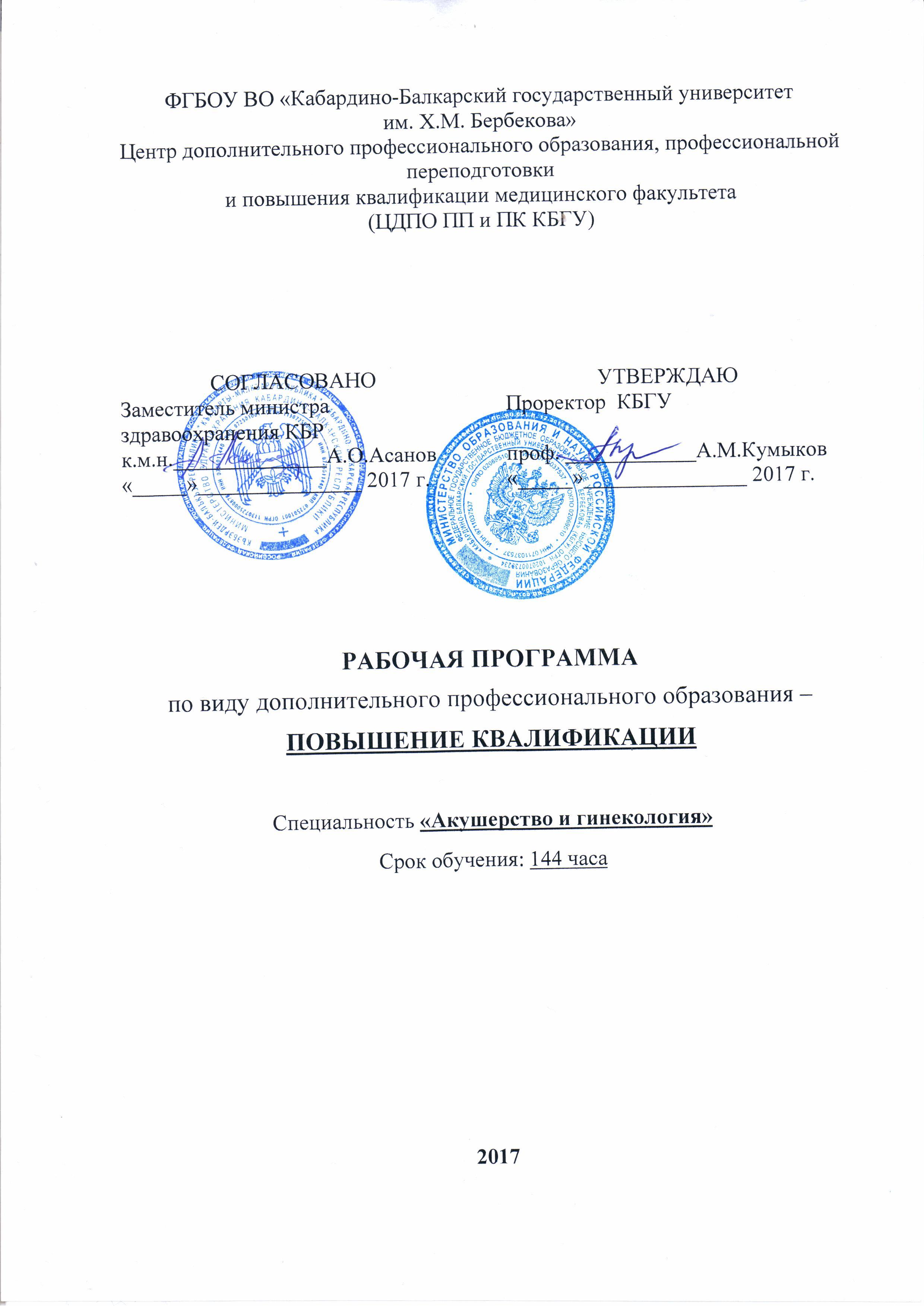 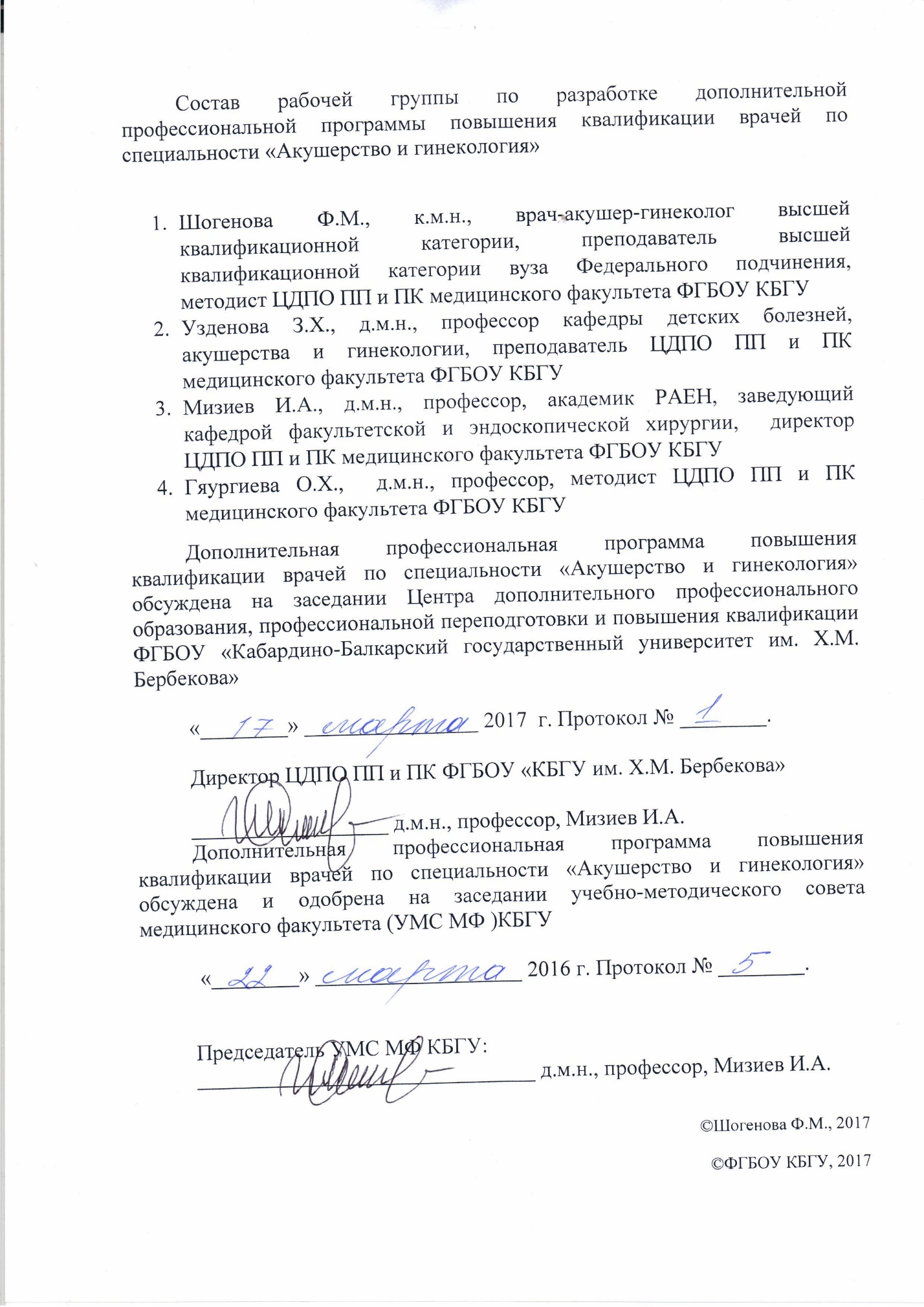 1. ОБЩИЕ ПОЛОЖЕНИЯДанная программа позволяет совершенствовать имеющиеся и получать новые компетенции для профессиональной деятельности и повышать профессиональный уровень в рамках имеющейся квалификации, что соответствует положениям ст.76 Федерального закона «Об образовании в Российской Федерации» (ФЗ 273 от  29.12.2012 г.): ч.1 «Дополнительное профессиональное образование направлено на удовлетворение образовательных и профессиональных потребностей, профессиональное развитие человека, обеспечение соответствия его квалификации меняющимся условиям профессиональной деятельности и социальной среды»; ч.2: «Дополнительное профессиональное образование осуществляется посредством реализации  дополнительных профессиональных программ (программ повышения квалификации и программ профессиональной переподготовки)»: ч.4: «Программа повышения квалификации направлена на совершенствование и (или) получение новой компетенции, необходимой для профессиональной деятельности и (или) повышение профессионального уровня в рамках имеющейся квалификации».Трудоемкость освоения – 144 академических часа.Основными компонентами программы являются:- цель программы;- планируемые результаты обучения (планируемые результаты обучения соответствуют профессиональным стандартам, квалификационным характеристикам по соответствующим должностям, профессиям и специальностям);- учебный план;- учебно-тематический план;- рабочие программы учебных модулей: «Основы социальной гигиены и организация службы социальной гигиены и организация акушерско-гинекологической службы», «Специальные дисциплины», «Региональный компонент социально-значимых болезней», «Медицина катастроф», «Занятия в симуляционном центре»;- организационные условия реализации программы включают учебно-методическую документацию, учебно-методическую литературу, материально-техническую базу, оснащение учебных аудиторий, клинические базы, кадровое обеспечение реализации программы, Положение Центра ДПО ПП и ПК КБГУ;- образцы оценочных материалов для проведения итоговой аттестации (вопросы к экзамену, примеры тестовых заданий и клинических задач):В учебном плане указывается перечень изучаемых тем, трудоемкость, формы организации учебного процесса, виды контроля знаний и умений.Обучение слушателей завершает итоговая аттестация по программе повышения квалификации врачей – акушеров-гинекологов посредством проведения экзамена для выявления теоретической и практической подготовки слушателей.2. ХАРАКТЕРИСТИКА НОВОЙ КВАЛИФИКАЦИИ И СВЯЗАННЫХ С НЕЙ ВИДОВ ПРОФЕССИОНАЛЬНОЙ ДЕЯТЕЛЬНОСТИ, ТРУДОВЫХ ФУНКЦИЙ И (ИЛИ) УРОВНЕЙ КВАЛИФИКАЦИИПриказ Министерства здравоохранения, социального развития Российской Федерации от 23 июля 2010 г.№541н «Об утверждении единого квалификационного справочника должностей руководителей, специалистов и служащих», раздел «Квалификационные характеристики должностей работников в сфере здравоохранения».2.1. Должностные обязанности. Оказывает квалифицированную медицинскую помощь по специальности «Акушерство и гинекология», используя современные методы диагностики, лечения, профилактики и реабилитации. Определяет тактику ведения больного в соответствии с установленными стандартами. На основании сбора анамнеза, клинического наблюдения и результатов клинико-лабораторных и инструментальных исследований устанавливает (или подтверждает) диагноз. Самостоятельно проводит или организует необходимые диагностические, лечебные, реабилитационные и профилактические процедуры и мероприятия. Осуществляет экспертизу временной нетрудоспособности. Ведет медицинскую документацию в установленном порядке. Руководит работой подчиненного ему среднего и младшего медицинского персонала.2.2. Должен знать: Конституцию Российской Федерации; законы и иные нормативные правовые акты Российской Федерации в сфере здравоохранения, защиты прав потребителей и санитарно-эпидемиологического благополучия населения; нормативные правовые документы, регламентирующие деятельность учреждений здравоохранения; современные методы профилактики, диагностики, лечения и реабилитации больных по профилю «акушерство и гинекология»; теоретические аспекты всех нозологий как по профилю «акушерство и гинекология», так и других самостоятельных клинических дисциплин, их этиологию, патогенез, клиническую симптоматику, особенности течения; общие принципы и основные методы клинической, инструментальной и лабораторной диагностики функционального состояния органов и систем человеческого организма; принципы комплексного лечения основных заболеваний; правила оказания неотложной медицинской помощи; основы экспертизы временной нетрудоспособности и медико-социальной экспертизы и порядок их проведения; основы санитарного просвещения; организацию акушерско-гинекологической службы, структуру, штаты и оснащение учреждений здравоохранения акушерского и гинекологического профиля; правила оформления медицинской документации; принципы планирования деятельности и отчетности акушерско-гинекологической службы; методы и порядок контроля ее деятельности, теоретические основы, принципы и методы диспансеризации; лекарственного обеспечения населения; основы организации лечебно-профилактической помощи в больницах и амбулаторно-поликлинических учреждениях, скорой и неотложной медицинской помощи, службы медицины катастроф, санитарно-эпидемиологической службы, организационно-экономические основы деятельности учреждений здравоохранения и медицинских работников в условиях бюджетно-страховой медицины; основы социальной гигиены, организации и экономики здравоохранения, медицинской этики и деонтологии; правовые аспекты медицинской деятельности; правила внутреннего трудового распорядка; правила по охране труда и пожарной безопасности.2.3. Требования к квалификации. Высшее профессиональное образование по специальности «Лечебное дело», «Педиатрия», послевузовское профессиональное образование (интернатура или ординатура) и сертификат специалиста по специальности «Акушерство и гинекология», без предъявления требований к стажу работы.2.4. Характеристика универсальных и профессиональных компетенций, подлежащих совершенствованию в результате освоения дополнительной профессиональной программы повышения квалификации «Акушерство и гинекология»В результате освоения программы у слушателей должны быть сформированы универсальные и профессиональные компетенции.универсальные компетенции:-готовностью к абстрактному мышлению, анализу, синтезу (УК-1);-готовностью к управлению коллективом, толерантно воспринимать социальные, этнические, конфессиональные и культурные различия (УК-2);-готовностью к участию в педагогической деятельности по программам среднего и высшего медицинского образования или среднего и высшего фармацевтического образования, а также по дополнительным профессиональным программам для лиц, имеющих среднее профессиональное или высшее образование, в порядке, установленном федеральным органом исполнительной власти, осуществляющим функции по выработке государственной политики и нормативно-правовому регулированию в сфере здравоохранения (УК-3) профессиональные компетенции:профилактическая деятельность:- готовность к осуществлению комплекса мероприятий, направленных на сохранение и укрепление здоровья и включающих в себя формирование здорового образа жизни, предупреждение возникновения и (или) распространения гинекологических заболеваний, их раннюю диагностику, выявление причин и условий их возникновения и развития, а также направленных на устранение вредного влияния на здоровье человека факторов среды его обитания (ПК-1);- готовность к проведению профилактических медицинских осмотров, диспансеризации и осуществлению диспансерного наблюдения за пациентами в гестационном периоде, с гинекологическими заболеваниями и их последствиями (ПК-2);- готовность к проведению противоэпидемических мероприятий, организации защиты населения в очагах особо опасных инфекций, при ухудшении радиационной обстановки, стихийных бедствиях и иных чрезвычайных ситуациях (ПК-3);- готовность к применению социально-гигиенических методик сбора и медико-статистического анализа информации о течении гестации и гинекологической заболеваемости (ПК-4); диагностическая деятельность:- готовность к диагностике беременности, его осложнений, гинекологических заболеваний и неотложных состояний в соответствии с Международной статистической классификацией болезней и проблем, связанных со здоровьем (ПК-5);- готовность к проведению экспертизы временной нетрудоспособности и участие в иных видах медицинской экспертизы (ПК-6);лечебная деятельность:- готовность к определению тактики ведения, ведению и лечению пациентов, нуждающихся в акушерско-гинекологической помощи (ПК-7);- готовность к участию в оказании медицинской помощи при чрезвычайных ситуациях, в том числе участию в медицинской эвакуации (ПК-8);реабилитационная деятельность:- готовность к применению природных лечебных факторов, лекарственной, не медикаментозной терапии и других методов у беременных и пациенток с  гинекологическими заболеваниями, нуждающихся в медицинской реабилитации и санаторно-курортном лечении (ПК-9);психолого-педагогическая деятельность:- готовность к формированию у населения, пациентов и членов их семей мотивации, направленной на сохранение и укрепление своего здоровья и здоровья окружающих, обучению пациентов основным гигиеническим мероприятиям оздоровительного характера, способствующим сохранению и укреплению здоровья, профилактике гинекологических заболеваний (ПК-10);организационно-управленческая деятельность:- готовность к применению основных принципов организации и управления в сфере охраны здоровья граждан в медицинских организациях и их структурных подразделениях (ПК-11);- готовность к проведению оценки качества оказания акушерско-гинекологической помощи с использованием основных медико-статистических показателей (ПК-12);- готовность к организации медицинской помощи при чрезвычайных ситуациях, в том числе медицинской эвакуации (ПК-13).2.5. Перечень знаний, умений и навыков врача-акушера-гинеколога после завершения обученияПо окончании обучения врач-акушер-гинеколог  будет обладать знаниями об:- основополагающих характеристиках врача-акушера-гинеколога, принятые профессиональными организациями;- обязательных компетенциях врача- акушера-гинеколога;- новейших формах организации гинекологической службы в современном мире;- о модели организации учреждений первичной медико-санитарной помощи;- основных принципах обязательного медицинского страхования, правах и обязанностях застрахованных граждан;- определении и основных принципах доказательной медицины;- принципах критической оценки качества научных исследований по диагностике, лечению и прогнозу заболеваний;- принципах разработки клинических рекомендаций.По окончании обучения врач-акушер-гинеколог будет обладать умениями:- интерпретировать результаты современных лабораторных тестов и делать по ним заключения;- проводить диагностику и дифференциальную диагностику с учетом всего комплекса клинических, лабораторных, инструментальных данных;- определять степень поражения органов-мишеней и воздействовать на скорость и интенсивность прогрессирования их поражения;- оценивать отдаленные риски развития осложнений в зависимости от возраста;- формулировать диагноз с учетом МКБ-10 и национальных рекомендаций;- использовать в лечении средства с доказанным политропным или класс специфическим действием, используя данные доказательной медицины;- применять знания по фармакокинетике и взаимодействию этих средств с лекарственными препаратами других групп;- оказывать неотложную помощь в амбулаторно-поликлинических условиях.По окончании обучения врач-акушер-гинеколог будет владеть навыками:профилактическая деятельность:- предупреждение возникновения осложнений беременности и гинекологических заболеваний среди населения путем проведения профилактических и противоэпидемических мероприятий;- участие в проведении профилактических медицинских осмотров, диспансеризации,  диспансерного наблюдения;- проведение сбора и медико-статистического анализа информации о показателях гинекологической заболеваемости различных возрастных групп и ее влияния на состояние их здоровья;диагностическая деятельность:- диагностика осложнений гестационного периода,  гинекологических заболеваний и патологических состояний пациенток;- проведение экспертизы временной нетрудоспособности и участие в иных видах медицинской экспертизы;лечебная деятельность:- оказание акушерско-гинекологической помощи пациенткам;- участие в оказании медицинской помощи при чрезвычайных ситуациях, в том числе участие в медицинской эвакуации;реабилитационная деятельность:- проведение медицинской реабилитации и санаторно-курортного лечения пациенток с осложненным течением беременности и гинекологическими заболеваниями;психолого-педагогическая деятельность:- формирование у населения, пациенток и членов их семей мотивации, направленной на сохранение и укрепление своего здоровья и здоровья окружающих;организационно-управленческая деятельность:- применение основных принципов организации оказании акушерско-гинекологической помощи в медицинских организациях и их структурных подразделениях;- создание в медицинских организациях акушерско-гинекологического профиля благоприятных условий для пребывания пациенток и трудовой деятельности медицинского персонала с учетом требований техники безопасности и охраны труда;- ведение учетно-отчетной документации в медицинских организациях и ее структурных подразделениях;- организация проведения медицинской экспертизы;- участие в организации оценки качества оказания акушерско-гинекологической помощи пациентам;- соблюдение основных требований информационной безопасности.3. ТРЕБОВАНИЯ К ИТОГОВОЙ АТТЕСТАЦИИИтоговая аттестация проводится в форме сертификационного экзамена и должна выявлять теоретическую и практическую подготовку врача-акушера-гинеколога в соответствии с требованиями квалификационных характеристик и профессиональных стандартов. Обучающийся допускается к итоговой аттестации после изучения дисциплин в объеме, предусмотренном учебным планом дополнительной профессиональной программы повышения квалификации врачей.Лица, освоившие дополнительную профессиональную программу повышения квалификации врачей по специальности «Акушерство и гинекология» и успешно прошедшие итоговую аттестацию, получают документ о дополнительном профессиональном образовании – удостоверение о повышении квалификации и сертификат специалиста.4. УЧЕБНЫЙ ПЛАНкурсов повышения квалификации врачей цикл «АКТУАЛЬНЫЕ ВОПРОСЫ АКУШЕРСТВА И ГИНЕКОЛОГИИ»Цель: совершенствование специалиста акушера-гинеколога по актуальным вопросам акушерства, гинекологии, онкогинекологии и смежным дисциплинам в соответствии с профессионально-должностными обязанностями.Категория слушателей: заведующие и врачи родовспомогательных учреждений, гинекологических отделений стационаров, гинекологических кабинетов поликлиник и женских консультаций. Срок обучения: 1 месяцФорма обучения: с отрывом от работыРежим обучения: 6 часов в день5. УЧЕБНО-ТЕМАТИЧЕСКИЙ ПЛАНкурсов повышения квалификации врачей цикл «АКТУАЛЬНЫЕ ВОПРОСЫ АКУШЕРСТВА И ГИНЕКОЛОГИИ»Цель: совершенствование специалиста акушера-гинеколога по актуальным вопросам акушерства, гинекологии, онкогинекологии и смежным дисциплинам в соответствии с профессионально-должностными обязанностями.Категория слушателей: заведующие и врачи родовспомогательных учреждений, гинекологических отделений стационаров, гинекологических кабинетов поликлиник и женских консультаций. Срок обучения: 1 месяцФорма обучения: с отрывом от работыРежим обучения: 6 часов в день6. УЧЕБНО-ТЕМАТИЧЕСКИЙ ПЛАНкурсов повышения квалификации врачей цикл «АКТУАЛЬНЫЕ ВОПРОСЫ АКУШЕРСТВА И ГИНЕКОЛОГИИ»Совершенствуемые универсальные и профессиональные компетенции7. ЛИТЕРАТУРАУЧЕБНО-МЕТОДИЧЕСКОЕ И ИНФОРМАЦИОННОЕ ОБЕСПЕЧЕНИЕНормативные правовые акты:Федеральный закон от 29.12.2012 № 273-ФЗ «Об образовании в РоссийскойФедерации»;Федеральный закон от 21.11.2011 № 323-ФЗ «Об основах охраны здоровья граждан вРоссийской Федерации»;Федеральный закон от 29.11.2010 № 326-ФЗ «Об обязательном медицинскомстраховании в Российской Федерации»;Приказ Министерства образования и науки Российской Федерации от 1 июля 2013 г. № 499 «Об утверждении порядка организации и осуществления образовательной деятельности по дополнительным профессиональным программам»;Приказ Министерства здравоохранения Российской Федерации от 8 октября 2015 г. № 707н «Об	утверждении квалификационных требованийк медицинским ифармацевтическим работникам с высшим образованием по направлению подготовки "Здравоохранение и медицинские науки".Приказ Министерства здравоохранения и социального развития РоссийскойФедерации от 23.07.2010 № 541 и 1«Об утверждении единого квалификационного справочника должностей руководителей, специалистов и служащих», раздел «Квалификационные характеристики должностей работников в сфере здравоохранения»;Приказ Министерства здравоохранения и социального развития РоссийскойФедерации от 15.05.2012 № 543н «Об утверждении Положения об организации оказания первичной медико-санитарной помощи взрослому населению»;Приказ Минздравсоцразвития РФ: от 04.05.2012 № 477н «Об утверждении перечня состояний, при которых оказывается первая помощь, и перечня мероприятий по оказанию первой помощи»Приказ Минздрава России №1183н от 24.12.2010г. "Об утверждении порядка оказания медицинской помощи взрослому населению Российской Федерации при заболеваниях терапевтического профиля". Зарегистрирован Минюстом России 11.02.2011г.Приказ Минздрава России №543н от 15.05.2012г. об утверждении Положения об организации оказания первичной медико-санитарной помощи взрослому населению.Основная литература:Национальный проект «Здоровье», 2013.Федеральный закон Российской Федерации от 21 ноября 2011 г. N 323-ФЗ "Об основах охраны здоровья граждан в Российской Федерации". Опубликовано: 23 ноября 2011 г. в  "РГ" - Федеральный выпуск №5639. Акушерство. Национальный проект. Под ред. В.И. Кулакова. – М.: ГЭОТАР-Медиа. – 2008.Акушерство: национальное руководство/Под ред. Э.К. Айламазяна, В.И. Кулакова, В.Е. Радзинского, Г.М. Савельевой. - М.: ГЭОТАР-Медиа, 2008. - 1200 с.Неонатология: национальное руководство. Краткая версия / Под ред. Н.Н. Володина. – М.: ГЭОТАР-Медиа. - 2013. – 896 с.Клинические рекомендации МЗ РФ:Гестационный сахарный диабет: диагностика, лечение, послеродовое наблюдение.Гипертензивные расстройства во время беременности, в родах и послеродовом периоде. Преэклампсия. Эклампсия.Кровесберегающие технологии в акушерской практике.Профилактика венозных тромбоэмболических осложнений в акушерстве и гинекологии.Оказание медицинской помощи при одноплодных родах в затылочном предлежании (без осложнений) и в послеродовом периоде.Кесарево сечение. Показания, методы обезболивания, хирургическая техника, антибиотикопрофилактика, ведение послеоперационного периодаПреждевременные родыПрофилактика, лечение и алгоритм ведения при акушерских кровотеченияхКлинические рекомендации Научного Центра акушерства, гинекологии и перинатологии РАМН им. В.И. Кулакова:1. Медикаментозная подготовка шейки матки к родам и родовозбуждение.Преждевременный разрыв плодных оболочек ( Преждевременное излитие вод).2. Исследование системы гемостаза во время беременности и после родов. Послеродовое кровотечение.Применение кардиотокографии в родах. Применение STAN в родах.Определение лактата крови из предлежащей части плода. Алгоритм действий во время родов.Дополнительная литератураАбрамченко В.В., Костючек Д.Ф., Хаджиева Э.Д. Гнойно-септическая инфекция в акушерстве и гинекологии - Санкт-Петербург: СпецЛит -2005.Абусуева, З.А. Стратегия лечения менопаузальных расстройств у пациенток с доброкачественными заболеваниями молочных желез / З.А. Абусуева, А.Э. Эседова // Проблемы репродукции. - 2009. - № 2. - С. 79-82. Адамян, Л.В. Эндометриозы / Л.В.Адамян, В.И. Кулаков, В.И. Андреева. – М.: Медицина, 2006. – 416 с. Айламазян Э.К. Кесарево сечение: общие проблемы и региональные особенности // Журнал акушерства и женских болезней. 2005. Т. LIV. № 4. С. 3-10.Айламазян Э.К.Гестоз: теория и практика / Э. К. Айламазян, Е. В. Мозговая. Москва. - 2008. 	Андреева, О.В. Реализация программно-целевого метода планирования на Федеральном уровне в сфере здравоохранения / О.В. Андреева, В.В. Одинцова // Социальные аспекты здоровья населения. - 2008. - Т. 5. - № 1. - С. 5. Апгар, Б.С. Клиническая кольпоскопия. Иллюстрированное руководство / Б.С. Апгар, Г.Л. Броцман, М. Шпицер; пер. с англ. Под ред. В.Н. Прилепской – М.: Изд-во Практическая медицина, 2012. – 496 с. Арестова, И.М. Акушерские кровотечения. Диагностика, методы определения кровопотери и остановки кровотечения / И.М. Арестова, Н.И. Киселева, Н.П. Жукова и др. // Охрана материнства и детства. - 2010. - № 2-16. - С. 49. Ашрафян, Л.А. Патогенетическая профилактика рака репродуктивных органов / Л.А. Ашрафян, В.И. Киселев, Е.Л. Муйжнек. – М.: Изд-во Димитрейд График Групп. – 2009. – 176 с.Арутюнян, А. Сравнительная оценка гемостаза у женщин с антифосфолипидным синдромом в зависимости от проводимой терапии / А. Арутюнян, А. Мищенко, Л. Казакова // Врач. - 2007. - № 7. - С. 63-65.Баева, И.Ю.Роды крупным плодом: современное состояние проблемы / И.Ю. Баева, О.Д. Константинова // Журнал акушерства и женских болезней. - 2011. - Т. LX. - № 6. - С. 89-95.	Баев, О.Р. Подготовка шейки матки к родам и родовозбуждение – Клинический протокол. / Баев О.Р., Румянцева В.П., Кан Н.Е. и др. // АиГ. – 2012. – №4/2. – С. 3 – 17.Байбарина, Е.Н. Принципы ведения новорожденных с респираторным дистресс-синдромом. Проект практических рекомендаций / Е.Н. Байбарина, А.М. Верещинский, К.Д. Горелик и др. // Вопросы практической педиатрии. - 2007. - Т. 2. - № 3. - С. 46-61.Барашнев, Ю.И. Роль гипоксически-травматических повреждений головного мозга в формировании инвалидности с детства / Ю.И. Барашнев, А.В. Розанов, В.О. Панов, А.И. Волобуев // Российский вестник перинатологии и педиатрии. - 2006. - Т. 51. - № 4. - С. 41-46.Баркаган, З.С. Органосберегающая технология в терапии массивных кровотечений / З.С. Баркаган, Л.И. Морозова, А.Н. Мамаев и др. // Акушерство и гинекология. - 2007. - № 1. - С. 11-13. Басиладзе Е.Н. Послеродовые инфекции: патогенез, диагностика, лечение // Вопросы гинекологии, акушерства и перинатологии. - 2008. - Т. 7. - № 5. - С. 68-72.Барышев, Б.А. Современные подходы к инфузионно-трансфузионной терапии акушерских кровотечений / Б.А. Барышев // Журнал акушерства и женских болезней. - 2003. - Т. LII. - № 1. - С. 66-71. Бауер, М. Цветной атлас по кольпоскопии / Г. Бауер – М.: Изд-во ГЭОТАР-МЕД, 2009. – 287 с.Белова Л.А. Дисбаланс проиназн-ингибиторной системы при акушерском сепсисе и септическом шоке / Л.А. Белова, О.Г. Оглоблина, А.А. Саталкин А.А. и др. // Клиническая лабораторная диагностика. - 2003. - № 7. - С. 13. Беспалов,В.Г.Доброкачественные заболевания молочных желез и применение лекарственного препарата «Мамоклам» // TerraMedica. - 2007. - № 2. - С. 48-52. 	Бикмуллина, Д.Р.Особенности состояния внутрисосудистого свертывания крови и профилактика кровотечений у беременных с гестозом / Д.Р. Бикмуллина, М.С. Зайнулина // Тромбоз, гемостаз и реология. - 2009. - № 3. - С. 54-60.Бикмуллина, Д.Р. Профилактика интраоперационных коагулопатических кровотечений при гестозе / Д.Р. Бикмуллина, М.С. Зайнулина, Е.С. Вашукова // Журнал акушерства и женских болезней. - 2009. - Т. LVIII. - № 4. - С. 3-8.Бурхардт, Э. Кольпоскопия. Атлас и руководство / Э. Бурхардт, Г. Пикель, Ф. Жирарди. – М.: Медицинская литература, 2008. – 176 с. Бышевский, А.Ш. Гемостаз при физиологической беременности, беременности с артериальной гипертензией и преэклампсией / А.Ш. Бышевский, В.А. Полякова, А.Ю. Рудзевич // Тромбоз, гемостаз и реология. - 2010. - № 4. - С. 13-30.Васильева Л.Н. Влагалищные родоразрешающие операции: взгляд на проблему // Материалы X Всероссийского научного форума «Мать и дитя». - М., 2010. - С. 40.Венцковский Б.М. Гестозы: Руководство для врачей / Б. М. Венцковский [и др.]. – Москва. - 2005. 	420 с.Веснина, Е.Л. Современные диагностические возможности в определении неоплазий шейки матки / Е.Л. Веснина // Журнал акушерства и женских болезней. –2007.–Т.56.–Вып.2.–С.91-96. Вихляева, Е.М. Руководство по эндокринной гинекологии / Под ред. Е.М. Вихляевой. – М.: ООО Медицинское информационное агентство. – 2006. – 784 с.Вишневская Е.Е., Бохман Я.В. Ошибки в онкогинекологической практике / Справочное пособие. – Минск. – Высшая школа. – 1994. – 288 с.Волгина В.Ф. Состояние проблемы с абортами и их профилактикой в Российской Федерации и регионах в 2009  / В.Ф. Волгина, А.А. Чаусов, Т.А. // Акушерство и гинекология. - 2012. - № 3. - С. 71-74.Герасимова, Л.И. Клинический опыт программирования родов у женщин с индивидуальными особенностями строения костного таза / Л.И. Герасимова, Э.Н. Васильева, Т.Г. Денисова // Практическая медицина. - 2009. - № 34. - С. 82-84.Гиндоян, М.А. Стоимостной анализ потребления акушерско-гинекологической помощи в системе обязательного медицинского страхования / М.А. Гиндоян, В.Г. Бутова, И.В. Духанина, М.В. Духанина // Проблемы социальной гигиены, здравоохранения и истории медицины. - 2006. - № 6. - С. 45-50. Гольдберг, Е.Д. Гипоксия и система крови. / Е.Д. Гольдберг, А.М. Гольдберг, А.М. Дыгай, Г.Н. Зюзьков. /  Издательство Томского университета. – 2006.Голяновский, О.В. Атипичные формы позднего гестоза: Hellp-синдром и острая жировая дистрофия печени / О.В. Голяновский, А.П. Кононец // Здоровье женщины. - 2012. - № 1 (67). - С. 90 - 94.Горин, В.С. Диагностика и лечение послеродового эндометрита / В.С. Горин, В.Н. Серов, Л.А. Бирюкова, М.Е. Сагинор // Вопросы гинекологии, акушерства и перинатологии. - 2007. - Т. 6. - № 4. - С. 72-83. 	Горин В. С. Оптимизация диагностики и лечения послеродового эндометрита / В. С. Горин, В. Н. Серов, Л. А. Бирюкова, В. В. Степанов // Рос. вестн. акушера-гинеколога. — 2009. — № 1. — С. 21–29. Горбань, Т.С. Особенности течения неонатального периода у недоношенных в зависимости от состояния гемодинамики плода / Т.С. Горбань, Н.Н. Володин, М.В. Дегтярева и др. // Вопросы гинекологии, акушерства и перинатологии. - 2011. - № 6. - С. 38-43. Государственный доклад о состоянии здоровья населения Российской  Федерации в 2005 году // Здравоохранение Российской Федерации. - 2006. - № 6. - С. 3-33.Гребенкин Б.Е., Черемискин В.П. Диагностика послеродового сепсиса у женщин, перенесших эклампсию // Здоровье семьи - 21 век. - 2011. - № 3. - С. 4. Григорьев, Ю.А. Репродуктивное здоровье как качественная характеристика популяции / Ю.А. Григорьев, С.В. Соболева // Бюллетень Восточно-Сибирского научного центра СО РАМН. - 2013. - Т. 2. - № 3 (91). - С. 157-161. Громова О.А., Торшин И.Ю. Актуальные вопросы и перспективы применения витамина D и кальция. – Пособие для врачей. – М.: Институт микроэлементов ЮНЕСКО, 2011. – 87 с.Гуртовой Б. Л. Применение антибиотиков в акушерстве и гинекологии / Б. Л. Гуртовой, В. И. Кулаков, С. Д. Воропаева. — М. : ГЭОТАР-Медиа, 2004. — 127 с. Гусева, E.В.Роль и место абортов в структуре материнской смертности в Российской Федерации / Е.В. Гусева, О.С. Филиппов, О.Г. Фролова // Здравоохранение Российской Федерации. - 2008. - № 3. -  С. 5-8.Дамиров, М.М. Кольпоскопия. – М.: Изд-во БИНОМ. – 2013. – 256 с.Дамиров, М.М. Аденомиоз / М.М. Дамиров. – М.:Изд-во БИОНОМ, 2004. – 316 с.Дамиров, М.М. Генитальный эндометриоз / М.М. Дамиров. – М.:Изд-во БИОНОМ-Пресс, 2010. – 192 с.Дедов, И.И. Эндокринология: национальное руководство / Под ред. И.И. Дедова, Г.А. Мельниченко. - М.: ГЭОТАР-Медиа, 2013. - 1072 с.Дижевская, Е.В. Инновационные подходы к решению практических задач в гинекологии / Е.В. Дирижевская, Д.В. Блинов // Акушерство, гинекология и репродукция. - 2011. - Т. 5. - № 3. - С. 35-44. Епифанов, А.Г. Интенсивная терапия акушерских кровотечений  / А.Г. Епифанов, Г.Л. Драндров, А.В. Курилова и др. // Здравоохранение Чувашии. - 2012.- № 2. - С. 70-76.Ефимов Б. А. Современные методы оценки качественных и количественных показателей микрофлоры кишечника и влагалища / Б. А. Ефимов, Л. И. Кафарская, В. М. Коршунов // Журн. микробиологии, эпидемиологии и иммунобиологии. — 2004. — № 4. — С. 72–78. Жданова, Ю.Л. Оптимизация диагностики функционально узкого таза при родах крупным плодом / Ю.Л. Жданова, Е.А. Балашова, Н.Н. Минаев // Системный анализ и управление в биомедицинских системах. - 2005. - Т. 4. - № 1. С. 88-92. 	Засыпкин, М.Ю. Организация стационарной акушерско-гинекологической помощи в корпоративных медицинских центрах / М.Ю. Засыпкин // Проблемы социальной гигиены, здравоохранения и истории медицины. - 2003. - № 1. - С. 38.Засыпкин, М.Ю. Организация оказания стационарной акушерско-гинекологической помощи по принципу корпоративных территориальных медицинских центров (КТМЦ) / М.Ю. Засыпкин // Российская академия медицинских наук. Бюллетень Национального научно-исследовательского института общественного здоровья. - 2003. - № 4. - С. 75-80. Зубеев, П.С. Случай успешного излечения больной с синдромом полиорганной недостаточности при акушерском сепсисе / П.С. Зубеев, Э.И. Романов, К.В. Мокров, С.П. Меркулов // Современные технологии в медицине. - 2009. - № 1. -С. 95-98. 	Иванова Г.П., Горобец Л.Н.Психоэндокринные аспекты хронического аутоиммунного тиреоидита у женщин репродуктивного возраста. - Журнал неврологии и психиатрии им. C.C. Корсакова. - 2010. - Т. 110. - № 1. - С. 33-41. 	Игнатко, И.В. Профилактика репродуктивных потерь и плацентарной недостаточности у беременных с рубцом на матке после операции кесарева сечения / И.В. Игнатко, Т.Е. Кузьмина // Вопросы гинекологии, акушерства и перинатологии. - 2009. - № 3. - С. 19-24. 	Игнатко, И.В. Профилактика и терапия плацентарной недостаточности и гестоза у беременных с гипертонической болезнью / И.В. Игнатко, М.В. Рыбин, С.П. Налбандян // Вопросы акушерства, гинекологии и перинатологии. – 2008. –т. 7. - №5.–С.5–11. Караганова, Е.Я. Перинатальные исходы запоздалых родов / Е.Я. Караганова, И. А. Орешкова // Вопросы гинекологии, акушерства и перинатологии. - 2003. - Т. 2. - № 5-6. - С. 52-56. Кира, Е.Ф. Эндометриоидная болезнь / Е.Ф.Кира, Ю.В.Цвелев // Гинекология: Руководство для врачей / Под ред. В.Н. Серова, Е.Ф. Кира. – М.: Изд-во Литера, 2008.-С.298–318.Киселев В.И. Гиперпластические процессы органов женской репродуктивной системы: теория и практика / В.И. Киселев, И.С. Сидорова, А.Л. Унанян, Е.Л. Муйжнек. – М.: ИД МЕДПРАКТИКА-М. – 2011. – 468 с.Киселев, В.И. Молекулярные механизмы регуляции гиперпластических процессов /В.И.Киселев, А.А.Ляшенко–М.,2005.–348с. Киселева, Н.И. Атипичные гестозы: клиника, диагностика, терапия / Н.И. Киселева, И.М. Арестова, Н.П. Жукова и др. // Охрана материнства и детства. - 2011. - № 2-18. -С. 56-61. 	Кича, Д.И., Ликстанов М.И., Белявский А.Р. Обоснование структурной реорганизации стационарного и поликлинического сектора здравоохранения / Д.И. Кича, М.И. Ликстанов, А.Р. Белявский // Вестник Российского университета дружбы народов. Серия: Медицина. - 2004. -№ 2. - С. 42-48.Козаченко, В.П. Клиническая онкогинекология: Руководство для врачей / Под ред. В.П. Козаченко. – М.: Изд-во Медицина, 2005. – 376 с. Коколина, В.Ф. Заболевания молочных желез у девочек в период созревания репродуктивной системы / В.Ф. Коколина, М.А. Фомина // Российский вестник акушера-гинеколога. - 2006. - Т. 6. - № 4. - С. 17-22. 	Колесаева Ж.Ю. Роль условно-патогенной микрофлоры влагалища в этиологии послеродовых гнойно-воспалительных заболеваний // Журнал акушерства и женских болезней. - 2011. - Т. LX. - № 6. - С. 96-100.Кравченко Е.Н. Родовая травма: акушерские и перинатальные аспекты: руководство. – М.: ГЭОТАР-Медиа. – 2009. – 240 с.Краснопольский В.И. Место абдоминального и влагалищного оперативного родоразрешения в современном акушерстве. Реальность и перспективы // Материалы X Всероссийского научного форума «Мать и дитя». - М., 2010. - С. 107 – 108.Краснопольский, В.И. Акушерский сепсис как репродуктивная проблема / В.И.Краснопольский, С.Н. Буянова, Н.А. Щукина // Акушерство и гинекология. - 2007. - № 3. - С. 38-42.Кулаков, В.И. Гинекология: Национальное руководство / Под ред. В.И. Кулакова,  Г.М. Савельевой, И.Б. Манухина – М., 2009. – 1088 с. Лавлинская, Л.Н. Совершенствование организации акушерско-гинекологической помощи в Воронежской области / Л.Н. Лавлинская, Л.Н. Ситникова // Российская академия медицинских наук. Бюллетень Национального научно-исследовательского института общественного здоровья. - 2012. - № 4. - С. 88-90.Литвицкий, П.Ф. Патофизиология / П.Ф. Литвицкий. -  М.: ГЭОТАР-Мед. – 2002.    298 с.Лихачев, В.К.Практическая гинекология / Лихачев В.К.  – М.: МИА. – 2007. – 501 с.Лысенков С.П., Мясникова В.В., Пономарев В.В. Неотложные состояния и анестезия в акушерстве - Санкт-Петербург: ЭЛБИ-СПб, 2004 - С. 258-273.Магомедова З.А., Магомедова П.М., Магомедов М.М. Эндолимфатическая иммунофармакотерапия с лазерным облучением грудного лимфатического протока в комплексном лечении острого послеродового эндометрита, осложненного сепсисом // Уральский медицинский журнал. - 2007. - № 2. - С. 39-42. Макацария, А.Д. К вопросу о ДВС-синдроме в акушерстве: новое о старом / А.Д. Макацария, О.Ю. Панфилова // Практическая медицина. - 2010. - № 43. - С. 25-37.Мартынов, С.А. Возможности электротерапии в подготовке пациенток с хроническим эндометритом к программам вспомогательной репродукции / С.А. Мартынов // Акушерство и гинекология. - 2007. - № 1. - С. 44-48. 	Материалы ежегодного конгресса специалистов перинатальной медицины «Новые технологии в перинатологии» // Вопросы практической педиатрии. -2006. - Т. 1. - № 4. - С. 5-75. Материалы II Межрегиональной научно-практической конференции «Основные мероприятия и пути снижения материнской и перинатальной смертности в субъектах Федерации в рамках национального проекта «Здоровье» // Бюллетень сибирской медицины. - 2008. - Т. 7. - № 1. - С. 147-176.Матковский, А. А. Низкопоточный метод анестезии ксеноном при операции кесарево сечение / А.А. Матковсий,Э. К. Николаев, О. И. Якубович, А.В. Куликов // Уральский медицинский журнал. - 2007. - № 2. - С. 104-105.Медведева, Н.И.Поздние гестозы: клинико-лабораторный контроль / Н.И. Медведева // Успехи современного естествознания. - 2008. - № 9. - С. 94-96.Михельсон, А.Ф. Клинико-морфологические критерии в дифференциальной диагностике акушерского сепсиса / А.Ф. Михельсон, А.П. Милованов, Е.Ю. Лебеденко и др. // Кубанский научный медицинский вестник. - 2012. - № 1. - С. 120-123.Мозговая Е.В. Медикаментозная терапия и профилактика гестоза / Е.В. Мозговая: Методические рекомендации / Е. В. Мозговая, О. Н. Аржанова. - НИИ акушерства и гинекологии им. Д. О. Отта РАМН, С-ПбГМУ им. акад. И. П. Павлова. - Санкт-Петербург. - 2008.Момот, А.П. Фармакотерапия массивных акушерских кровотечений как альтернатива гистерэктомии / А.П. Момот, В.Б. Цхай, И.Н. Молчанова // Журнал акушерства и женских болезней. - 2011. - Т. LX. - № 3. - С. 106-109.Момот, А.П.Перспективные направления в диагностике и лечении критических нарушений гемостаза /А.П. Момот // Тромбоз, гемостаз и реология. - 2010. - № 1. - С. 11-16. Мусаева Т.Т.Размеры и функциональное состояние щитовидной железы новорожденных от женщин с аутоиммунным тиреоидитом. - Журнал акушерства и женских болезней. - 2008. - Т. LVII. - № 3. - С. 41-44.Мустафин, Ч.Н. Дисгормональные болезни молочной железы / Ч.Н. Мустафин, С.В. Кузнецова – М., 2009. – 126 с.Назаренко Т. А., Дуринян Э. Р., Чечурова Т. Н. Эндокринное бесплодие у женщин. Диагностика и лечение. – М., 2004; 72 с. Неонатология. Учебное пособие под редакцией А.К. Ткаченко, А.А. Устинович. Минск: Выш. Шк., 2009. – 494 с.Никонов А.П., Асцатурова О. Р. Послеродовый эндометрит: практические рекомендации по диагностике и антимикробной химиотерапии // Гинекология. - 2008. - Т. 10. - № 1. - С. 18-19. 	Обзор актуальных нормативных документов // Менеджер здравоохранения. -2013. - № 7. - С. 81-96. Обращение от Европейской тиреоидной ассоциации. - Клиническая и экспериментальная тиреоидология. - 2009. - Т. 5. - № 2. - С. 3-3a. 		Общественное здоровье и здравоохранение. Под ред. В.А. Миняева, Н.И. Вишнякова М.: МЕДпресс-информ. - 2002. - С. 265-271.Павлов, К.В. Модернизация здравоохранения региона: направления, формы и методы / К.В. Павлов, М.А. Степчук, Т.М. Пинкус и др. // Региональная экономика: теория и практика. 2011. № 30. С. 55-64. Патогенез, диагностика и лечение хронического эндометрита / Д.Ч. Гульмухаммедова, Г.Ф. Тотчиев, Л.Р. Токтар и др. // Вестник Российского университета дружбы народов. Серия: Медицина. - 2011. - № 5. - С. 261-267.Перминова С.Г., Ибрагимова М.Х., Назаренко Т.А., Каширова Т.В., Фадеев В.В. Бесплодие и гипотиреоз. - Проблемы женского здоровья. - 2008. - Т. 3. - № 2. - С. 65-75. 	Петров, В.Г. Современные аспекты тактики диагностики и хирургического лечения узлового зоба. - Пособие для врачей / В.Г. Петров. - Тюмень, 2003. 	Петрухин В.А., Ахвелидиани К.Н., Иванкова Н.М. Влагалищные оперативные роды в современном акушерстве // Материалы X Всероссийского научного форума «Мать и дитя». - М., 2010. - С. 184 - 185.Пешкова И.А.Факторы, влияющие на репродуктивное здоровье детей. - Успехи современного естествознания. - 2007. - № 6. - С. 89-91. 	Прилепская, В.Н. Кольпоскопия: Практическое руководство / В.Н. Прилепская, С.И. Роговская, Е.А. Межеветинова. – М.: Медицинское информационное агентство. – 2006. – 100 с.Прилепская, В.Н. Гормональная контрацепция / В.Н. Прилепская и др. – М.: ГЭОТАР-Медиа. – 2011. – 256 с.Прилепская, В.Н. Заболевания шейки матки, влагалища и вульвы (клинические лекции). – М.: Изд-во МЕДпресс-информ. – 2005. – 117 с.Пронина, О.А. Исследование показателей Эндотелина-1 у новорожденных детей, перенесших хроническую внутриутробную гипоксию / О.А. Пронина // Системный анализ и управление в биомедицинских системах. - 2008. - Т. 7. - № 3. - С. 691-693. Пурло, Н.В. Клиническое наблюдение акушерского сепсиса, осложнившегося полиорганной недостаточностью / Н.В. Пурло, Л.С. Бирюкова, С.А. Кесельман, Г.М. Галстян // Гематология и трансфузиология. - 2008. - Т. 53. - № 3. - С. 42-47. 	Радзинский, В.Е. Женская консультация: руководство / Под ред. В.Е. Радзинского. – М.:Изд-во ГЭОТАР-Медиа, 2009. – 472 с.Радзинский, В.Е.	 Профилактика осложненного течения беременности ранних сроков:Пособие для врачей / В. Е. Радзинский и др. / Федеральное агентство по здравоохранению и социальному развитию / Москва. - 2005. Радзинский, В.Е.  Частота и структура доброкачественных заболеваний молочных желез после хирургического лечения гинекологических заболеваний / В.Е. Радзинский, Л.Х. Хасханова, И.М. Ордиянц // Фарматека. - 2010. - № 1. - С. 58-61.Рокотянская, Е.А. К вопросу о применении двусторонней перевязки внутренних подвздошных артерий при акушерских кровотечениях /Е.А. Рокотянская, М.О. Пузырев, Л.В. Кузьмина // Вестник Российского государственного медицинского университета. - 2006. - № 2. - С. 174. 	Руднева, Т.В. Цифровая рентгенодиагностика в перинатальных центрах / Т.В. Руднева, С.В. Руднев, Ю.Г. Украинцев, А.П. Борисенко // Акушерство, гинекология и репродукция. - 2009. - № 5. - С. 6-7. 	Рымашевский, А.Н. Случай благоприятного исхлда акушерского кровотечения с ДВС-синдромом  III стадии / А.Н. Рымашевский, Л.А. Терёхина, М.В, Потапова // Медицинский вестник Юга России. - 2010. - № 1. - С. 67-68. Рязанов, В.В. Способ диагностики «стертых» форм узкого таза, дистоции плечиков и тазово-головной диспропорции у плода / В.В. Рязанов, Г.Е. Труфанов, Н.Ю. Шмедык  и др. // Детская медицина Северо-Запада. - 2012. - Т. 3. - № 2. - С. 14-23.Савельева, Г.М. Гинекология: Учебник / Под ред. Г.М. Савельевой, В.Г. Бреусенко – М.:Медицина. - 2004. – 480 с. Савельева, Г.М. Современные принципы ведения родов и перинатальные исходы / Г.М. Савельева, М.А. Курцер, О.Б. Панина и др. // Вопросы гинекологии, акушерства и перинатологии. - 2007. - Т. 6. - № 4. - С. 100-103.Савельева Г.М. Кесарево сечение и его роль в современном акушерстве / Г.М. Савельева // Акушерство и гинекология. - 2008. - № 3. С. 10-14.Семенюк А.К. Слабость родовой деятельности // Охрана материнства и детства. 2011. № 1-17. С. 47. 	Серов, В.Н. Гинекология: руководство для врачей / Под ред. В.Н. Серова, Е.Ф. Кира.–М.,2008.–840с. Серов, В.Н. Профилактика материнской смертности / В.Н. Серов // Акушерство и гинекология. - 2011. - № 7-1. - С. 4-10.Серов, В.Н. Интенсивная терапия полиорганной недостаточности у родильниц с массивной кровопотерей / В.Н. Серов, В.А. Соколов, Т.А. Федорова и др. // Вопросы гинекологии, акушерства и перинатологии. - 2007. - Т. 6. - № 2. - С. 28-31.Серов, В.Н. Применение растворов гидроксиэтилированного крахмала в интенсивной терапии и анестезиологическом пособии у беременных женщин с тяжелым гестозом: Информационное письмо / Российская ассоциация врачей акушеров и гинекологов / Серов В. Н. и др. – Москва. - 2002.Серов, В.Н. Метаболизм эстрагенов. Значение для здоровья женщины: Литературный обзор / В.Н. Серов, В.Г. Кукес, Н.Г. Бердникова, И.И. Баранов - М.: РОАГ, 2012. – 20 с. Баггиш, Г. Кольпоскопия. Атлас-справочник.  / М. Баггиш. – М.: Изд-во Практика, 2008. – 340 с.Скареднова,  Е.Ю. Клинические особенности периода адаптации у доношенных детей, родившихся в состоянии асфиксии // Уральский медицинский журнал. - 2010.- № 5. - С. 47-52. 	Скрябина, В.В. Особенности патогенеза гестозов разной степени тяжести / В.В. Скрябина, Е.Ю. Касатова, У.Л. Киселева // Уральский медицинский журнал. -2013. - № 3 (108). - С. 92-95.Сметник, В.П. Патофизиология и терапия доброкачественных заболеваний молочных желез: дискуссионные вопросы / В.П. Сметник, В.Н. Коновалова, Н.Ю. Леонова // Проблемы репродукции. - 2009. - № 1. - С. 93-99. 	Сметник, В.П. Неоперативная гинекология / Сметник В.П., Тумилович Л.Г. – М.: МИА. – 2002. – 591 с.Смурыгина, В.Скрытые нарушения свертывания крови и массивные акушерские кровотечения / В. Смурыгина // Врач. - 2009. - № 8. - С. 61-63.Современные подходы к подготовке эндометрия у пациенток с ранее безуспешными исходами программы экстракорпорального оплодотворения / К.У. Алиева, Л.Н. Кузьмичев, В.Ю. Смольникова  и др. // Акушерство и гинекология. - 2008. - № 5. - С. 39-43. Соколов, В.А. Профилактика и лечение синдрома полиорганной недостаточности у родильниц с массивной кровопотерей / В.А. Соколов, Т.А, Федорова // Вопросы гинекологии, акушерства и перинатологии. - 2006. - Т. 5. -№ 6. - С. 41-48.Соломенна, Р.И. Возможности магнитно-резонансной томографии в диагностике увеличенных лимфатических узлов аксиллярной группы, сопровождающих заболевания молочных желез / Р.И. Соломенна, Н.Н. Ламаш // Вестник Самарского государственного университета. - 2006. - № 6-2. - С. 189-194.Стандарт медицинской помощи больным с послеродовым сепсисом // Проблемы стандартизации в здравоохранении. - 2006. - № 9. - С. 91-92. Стрелкина, Н.И. Обзор наиболее важных нормативных актов в сфере здравоохранения за январь-апрель 2006 года / Н.И. Стрелкина // Медицинское право. - 2006. - № 3. - С. 56-62. Стрижаков, А.Н. Современные методы оценки состояния матери и плода при беременности высокого риска. / А.Н. Стрижаков, И.В. Игнатко // Вопросы гинекологии, акушерства и перинатологии. - 2009. - Т. 8. - № 2. - С. 5-15.Стрижаков, А.Н. Гинекология. Курс лекций: учебное пособие / Под ред. А.Н. Стрижакова, А.И. Давыдова. – М.: ГЭОТАР-Медиа, 2009. – 472 с. Сухих, Г.Т. Хронический эндометрит: руководство / Г.Т. Сухих, А.В. Шуршалина. – М.: ГЭОТАР-Медиа. – 2013. – 64 с.Сухих, Г.Т. Профилактика рака шейки матки: Руководство для врачей – под ред. Г.Т. Сухих, В.Н. Прилепской. – 3- изд., перераб. И доп. - М.: МЕДпресс-информ. – 2012. – 192 с.Суханова, Л.П. Эволюция репродуктивного процесса в России в переходный период (с позиций службы охраны материнства и детства) / Л.П. Суханова, В.А. Глушенкова // Социальные аспекты здоровья населения. - 2007. - № 3. - С. 3.Суханова, Л.П. Статистика родовспоможения в России: тенденции, проблемы, пути совершенствования // Социальные аспекты здоровья населения. - 2009. - Т. 10. - № 2. - С. 11. 	Сухих, Г.Т. Внедрение достижений современной науки в акушерско-гинекологическую практику / Г.Т. Сухих // Казанский медицинский журнал. - 2011. - Т. 92. - № 5. - С. 697-700. 	Татарчук, Т.Ф. Доброкачественные заболевания молочных желез при метаболическом синдроме / Т.Ф. Татарчук, Н.Ю. Вороненко, З.Б. Хоминская и др. // Современная медицина: актуальные вопросы. - 2013. - № 21. - С. 6-23.Тихомиров, А.Л. Достижение современной гормональной контрацепции – местное применение, 1 раз в месяц. Научно-практическая монография для врачей акушеров-гинекологов / Тихомиров А.Л. – М.: Изд-во ООО Веллтон, 2012. – 38 с. Токова, З.З. Организационно-правовые аспекты медицинской помощи при бесплодном браке / З.З. Токова, И.Е. Корнеева // Здравоохранение Российской Федерации. - 2007. - № 5. - С. 35-38.Тотчиев, Г.Ф. Реабилитация после неразвивающейся беременности. / Г.Ф. Тотчиев, Д.Ч.  Гульмухаммедова // Уральский медицинский журнал. - 2012. - № 1. - С. 81-85.Узденова, З.Х. Акушерские кровотечения: Методические рекомендации для врачей / З.Х. Узденова,  В.Д. Слепушкин, Л.В. Цаллагова, Ф.М. Шогенова. – Нальчик, КБГУ. – 2007. - 54 с.Узденова, З.Х. Гестозы: Методические рекомендации для врачей / З.Х. Узденова, Ф.М. Шогенова. – Нальчик, КБГУ. – 2007. – 50 с.Фадеев В. В., Лесникова С. В., Мельниченко Г. А. Функциональное состояние щитовидной железы у беременных женщин в условиях легкого йодного дефицита // Пробл. эндокринол. – 2003; 6: 23–28. Федорова, Т.А. Принципы инфузионно-трансфузионной терапии массивного акушерского коагулопатического кровотечения // Т.А. Федорова, О.В. Рогачевский, А.В. Ан // Акушерство и гинекология. - 2010. - № 6. - С. 143-150.Фишер, У. Лучевая диагностика. Заболевания молочных желез / Перевод с английского / Уве Фишер, Фридерман Баум, Сузанне Люфтнер-Нагель / под общей ред. Б. И. Долгушина. – Москва. - 2009. 	Фролова, О.Г. Организация первичной акушерско-гинекологической помощи на современном / О.Г. Фролова // Российский медицинский журнал. - 2008. - № 2. - С. 7-11. 	Фролова, О.Г. Организация первичной акушерско-гинекологической помощи на современном этапе / О.Г. Фролова // Российский медицинский журнал. - 2008. - № 2. - С. 7-11.Фролова, О.Г.Организация первичной акушерско-гинекологической помощи в условиях реформирования здравоохранения / О.Г. Фролова, Е.И. Николаева, И.Н. Рябинкина // Акушерство и гинекология. - 2007. - № 3. - С. 59-60.Цыганков, В.И. Морфотипы ядер железистого эпителия при доброкачественных и злокачественных заболеваниях молочных желез / В.И. Цыганков, Н.П. Мельникова, Г.Л. Могилева, С.Г. Выборов // Клиническая лабораторная диагностика. - 2004. - № 1. - С. 43-45. 	Цымбал,  Д.Е. Опыт оказания скорой педиатрической помощи сельскому населению/ Д.Е. Цымбал // Профилактическая и клиническая медицина. - 2005. - № 2. - С. 22-26. Черемискин В.П., Устюжанина Н.В. Особенности эндометрита в позднем послеродовом периоде // Пермский медицинский журнал. - 2008. - Т. 25. - № 1. - С. 36-39. Черепнина, А.Л. Ведение беременности и родов при крупном плоде / А.Л. Черепнина, О.Б, Панина, Л.Н. Олешкевич // Вопросы гинекологии, акушерства и перинатологии. - 2005. - Т. 4. - № 1. - С. 15-19. Черкасская, Е.Ф.Современные аспекты акушерской тактики ведения послеродового периода при тяжелой акушерской патологии, осложненной полиорганной недостаточностью (Обзор литературы) / Е.Ф. Черкасская // Вестник Уральской медицинской академической науки. - 2009. - № 4 (27). - С. 55-59.Чернуха, Е.А. Профилактика и лечение акушерских кровотечений как фактор снижения материнской смертности / Е.А. Чернуха, Л.М. Комиссарова, Т.А. Федорова, Т.К. Пучко // Акушерство и гинекология. - 2008. - № 3. - С. 23-24.Чернуха, Е.А.Анатомически и клинически узкий таз: принципы диагностики и ведения родов // Справочник фельдшера и акушерки. - 2012. - № 2. - С. 19-24.Чернуха, Е.А. Эволюция методов терапии послеродовых кровотечений / Е.А. Чернуха, Т.А. Федорова // Акушерство и гинекология. - 2007. - № 4. - С. 61-65.Чувашаев, И.Р. Диагностическая эффективность комплексного лучевого исследования молочных желез при заболеваниях, сопровождающихся увеличением подмышечных лимфоузлов / И.Р. Чувашаев, Р.Ф. Акберов // Казанский медицинский журнал. - 2009. - Т. 90. - № 2. - С. 66-68. 	Шабалов, Н.П. Гипоксия плода и асфиксия новорожденного / Н.П.Шабалов  // Неонатология. – М.: Медицина, 2004. – Т. I - С.288-324.Шалина, Р.И. Тяжелый гестоз. Ближайшие результаты развития детей / Р.И. Шалина, О.Ш. Шаряпова, Ю.В. Выхристко и дрр. // Вопросы гинекологии, акушерства и перинатологии. - 2007. - Т. 6. - № 4. - С. 43-48.Шалина, Р.И. Гестоз. Выбор метода родоразрешения / Р.И. Шалина, Н.В. Куртенок, Е.В. Лебедев // Вопросы гинекологии, акушерства и перинатологии. - 2009. - № 6. - С. 23-27.Шехтман, М.М. Неотложная помощь при экстрагенитальной патологии у беременных / М.М. Шехтман. – М.: Триада-Х. – 2008. – 112 с.Шилин Д.Е., Шилина С.Ю.Алгоритмы диагностики и мониторинга заболеваний щитовидной железы у беременных (Клинико-лабораторные аспекты). - (Лекция). - Клиническая лабораторная диагностика. - 2009. - № 12. - С. 33-39. 	Шилов, Е.М. Нефрология: учебное пособие для послевузовского образования / под ред. Е.М. Шилова. – М.: ГЭОТАР-Медиа, 2007. – 688 с.Широкополостная радиоволновая хирургия в акушерстве и гинекологии. – Сборник статей. – Екатеринбург, 2012. – 100 с.Шляпников М. Е. Этиотропная терапия послеродового эндометрита / М. Е. Шляпников, К. Н. Арутюнян // Вопр. гинекологии, акушерства и перинатологии. — 2007. — № 2. — С. 48–53. Шогенова, Ф.М. Влияние патологии беременности, родов и метода родоразрешения на становление здоровья детей / Ф.М. Шогенова // Известия Кабардино-Балкарского Научного Центра РАН. – 2012. – С. 209 – 214.Шогенова, Ф.М. Ближайшие исходы и отдаленные последствия операции вакуум-экстракции плода для детей / Ф.М. Шогенова, З.Х. Узденова // Репродуктивное здоровье детей и подростков. - 2012. - № 3. - С. 61-70.Шогенова, Ф.М. Современные проблемы абдоминального и влагалищного родоразрешения в Кабапрдино-Балкарии /Ф.М. Шогенова, З.Х. Узденова  // Лечение и профилактика. – 2013. - №2 (6). – С. 70 – 76.Шогенова, Ф.М. Операция вакуум-экстракции плода в современном акушерстве: показания и исходы / Ф.М. Шогенова, З.Х. Узденова, А.Р. Абрегова// Тезисы VI Общероссийского научно-практического семинара «Репродуктивный потенциал России: версии и контрверсии». – М: Изд-во журнала StatusPraesens. - 2013. – С. 73 – 74.Шогенова Ф.М., Узденова З.Х., Залиханова З.М., Абрегова А.Р. Магнитолазеротерапия в профилактике гнойно-воспалительных заболеваний после операции вакуум-экстракции плода. // Известия Кабардино-Балкарского госуниверситета. –2012. - №4. – С. 116 – 117.Шорустамова, Д.Ю. Инновационные аспекты организации акушерско-гинекологической и перинатальной помощи / Д.Ю. Шорустамова // Медицинские науки. - 2012. - № 5. - С. 29-30. Продолжительная заместительная почечная терапия при тяжелом акушерском сепсисе / Д.Л. Шукевич, Д.К. Переделкин, Е.В. Григорьев и др. // Общая реаниматология. - 2010. - Т. VI. - № 2. - С. 21-24. Юрьев, В.К., Куценко Г.И. Общественное здоровье и здравоохранение / В.К. Юрьев, Г.И. Куценко. - С-Пб. - 2000. – С. 309 – 334. 				Яковлев, А.Ю. Динамика метаболических показателей при антигипоксической терапии акушерского сепсиса / А.Ю. Яковлев, Р.М. Зайцев, П.С. Зубеев и др. // Акушерство и гинекология. - 2011. - № 2. - С. 97-101. Яковлев, А.Ю. Динамика метаболических показателей при антигипоксической терапии акушерского сепсиса / А.Ю. Яковлев, Р.М. Зайцев, П.С. Зубеев и др. // Репродуктивное здоровье Восточная Европа. - 2011. - № 6.  - С. 121-128.Яннаева, Н.Е. Современные представления о механизмах раскрытия шейки матки в родах и формирования дистоции шейки матки. Литературный обзор / Н.Е. Янаева // Вестник Российского научного центра рентгенорадиологии Минздрава России. - 2010. - Т. 1. - № 10. - С. 18.			Ярмолюк, О.П.Электроимпедансная маммография при доброкачественных заболеваниях молочных желез у женщин в перименопаузе / О.П. Ярмолюк, М.Б. Охапкин // Естественные и технические науки. - 2008. - № 5. - С. 106-108. OGrudy J.P., Gimovsky M.L., Mcliardgie C.J. Vacuum Obstetric Practice. – New York, 1995.Volpe J.J. Neurology of the Newborn: 4rd ed. – Philadelfia, 2000. – P.912Gursu M. Citrobacter peritonitis: two cases and review of the literature / M. Gursu, Z. Aydin, F. Pehlivanoglu [et al.] // Perit. Dial. Int. —2011. — Vol. 31. — P. 409–411. Kok Gan, C. Characterization of N-acylhomoserine lactone-degrading bacteria associated with the zingiber officinale (ginger) rhizosphere : co-existence of quorum quenching and quorum sensing in Acinetobacter and Burkholderia / C. Kok Gan, S. Atkinson, Mat hee Kalai [et al.] // BMC Microbiology. — 2011. — Vol. 11. — P. 51. Miller M. B. Quorum sensing in bacteria / M. B. Miller, B. L. Bassler // Ann. Rev. Microbiol. — 2001. — Vol. 55. — P. 165–99. Trends in maternal mortality: 1990 to 2008. - Geneva : World Health Organization, 2010. – Р.55 – 57.		Fadeyev V., Lesnikova S., Melnichenko G. Prevalence of thyroid disorders in pregnant women with mild iodine deficiency // Gynecol. Endocrinol. – 2003; 17: 413–418.Matalon S. T., Blank M., Ornoy A. et al. The association between anti– thyroid antibodies and pregnancy loss // Am. J. Reprod. Immunol. – 2001; 45 (2): 72–77. Poppe K. Glinoer D. Thyroid autoimmunity and hypothyroidism before and during pregnancy // Hum. Reprod. Update. – 2003; 9 (2): 149–161. Рoppe K., Glinoer D., Tournaye H. et al. Impact of ovarian hyperstimula-tion on thyroid function in women with and without thyroid autoimmunity // J. Clin. Enocrinol. Metab. – 2004; 89 (8): 3808–3812. Poppe K., Velkeniers B. Female infertility and the thyroid // Best Pract. Res. Clin. Endocrinol. Metab. – 2004; 18 (2): 153–165.Базы данных, информационно-справочные системыФГБУ Научный центр акушерства, гинекологии и перинатологии им. В.И. Кулакова: http://www.ncagip.ru/nmo/elib/clinicprot.phpНаучно-практический журнал «Акушерство и гинекология»: http://www.aig-journal.ru/ru/page/information-for-professionals.htmlЖурнал «Гинекология»:  http://gazzzeta.com/гинекология/arhivЖурнал «Педиатрия. Журнал им. Г.Н. Сперанского». http://pediatriajournal.ruРоссийское общество акушеров-гинекологов. http://www.ncagip.ru/for-experts/roag/. Эл. адрес:  roag@oparina4.ruСтандарты медицинской помощи: http://www.rspor.ru/ Государственный реестр лекарственных средств: http://grls.rosminzdrav.ru/ФГУ Научный центр экспертизы средств медицинского применения Росздравнадзора. Обращение лекарственных средств: http://www.regmed.ruФонд фармацевтической информации: http://www.drugreg.ruРоссийская энциклопедия лекарств (РЛС): http://www.rlsnet.ruСправочник Видаль. Лекарственные препараты в России: http://www.vidal.ruСайт Главного внештатного специалиста - клинического фармаколога Министерства здравоохранения и социального развития РФ - http://www.clinpharmrussia.ruМежрегиональное общество специалистов доказательной медицины.http://www.osdm.org/index.phpМосковский центр доказательной медицины, http://evbmed.fbm.msu.ru/Сайт «Формулярная система России». http://www.formuIar.ruМежрегиональная ассоциация по клинической микробиологии и антимикробной химиотерапии (МАКМАХ). http://antibiotic.ru/iacmac/Сайт программы для клинических фармакологов: http://pharmsuite.ru/МЕТОДИЧЕСКИЕ РЕКОМЕНДАЦИИ И ПОСОБИЯ ПО ИЗУЧЕНИЮ ЦИКЛАУзденова, З.Х. Акушерские кровотечения: Методические рекомендации для врачей / З.Х. Узденова,  В.Д. Слепушкин, Л.В. Цаллагова, Ф.М. Шогенова. – Нальчик, КБГУ. – 2007. - 54 с.Узденова, З.Х. Гестозы: Методические рекомендации для врачей / З.Х. Узденова, Ф.М. Шогенова. – Нальчик, КБГУ. – 2007. – 50 с.Шогенова Ф.М. Планирование семьи и современная контрацепция: Учебное пособие для врачей / Ф.М. Шогенова, З.Х. Узденова. – Нальчик, КБГУ. – 2016. – 120 с.8. ПЕРЕЧЕНЬ И СОДЕРЖАНИЕ СИТУАЦИОННЫХ ЗАДАЧЗАДАНИЕ ДЛЯ САМОСТОЯТЕЛЬНОЙ РАБОТЫ:Задание №1 По годовому отчету лечебно-профилактического учреждения вычислите общие показатели деятельности женской консультации. Проанализируйте полученные данные и сделайте заключение об организации работы женской консультации.Задание №2 По годовому отчету лечебно-профилактического учреждения вычислите специальные показатели деятельности женской консультации. Проанализируйте полученные данные и сделайте заключение об особенностях организации и качестве амбулаторной акушерско-гинекологической помощи.Задание №3 Составьте план диспансерного наблюдения за практически здоровой беременной женщиной, впервые поступившей под наблюдение женской консультации со сроком беременности 7 недель, а также план наблюдения за беременной из группы социального риска. Задача № 1Повторнобеременная,  30  лет,  в  анамнезе  срочные  роды.  Последняя менструация 3 месяца назад, периодически появляются мажущие кровянистые выделения.  Матка  по  размерам  соответствует  22  неделям  беременности, в тонусе. Шевеление и сердцебиение плода отсутствуют.Диагноз, его обоснование, план ведения беременной.Ответ: Беременность 12 недель Пузырный занос.УЗИ, определение ХГЧ в крови и моче. Пальцевое опорожнение матки под контролем сокращающих средств,гистологическое исследование. «Д» наблюдение. Задача № 2Повторнобеременная, 27 лет, поступила с маточным кровотечениемпри сроке беременности 12 недель. 1-я и 2-я беременности закончились самопроизвольными выкидышами. При влагалищном исследовании: наружный зев закрыт, матка увеличена до 11-12 недель беременности, плотноватая при пальпации. Выделения из влагалища кровянистые, умеренные. Обоснуйте диагноз и дальнейшие действия.Ответ: Беременность 12 недель. Привычное невынашивание. Начавшийся аборт. Терапия, пролонгирующая беременность.Задача № 3Повторнобеременная, 27 лет, роды первые в срок. Через 10 минут после рождения плода началось кровотечение сильной струей, роженица потеряла около 600 мл крови. Пульс 110 в минуту. АД 100 и 60 мм рт. ст. признаки отделения последа отрицательные. Вероятные причины кровотечения и неотложные мероприятия.Ответ: Кровотечение в послеродовом периоде. Аномалия прикрепления плаценты. Анестезиологическое пособие, ручное отделение плаценты и выделение последа.Задача № 4Женщина, 30 лет, имеет беременность 39 недель. В анамнезе срочные роды и 5 искусственных абортов. Жалобы на обильные кровянистые выделения из влагалища, появившиеся ночью. Родовой деятельности нет. Матка в нормальном тонусе. Положение плода продольное, головка высоко над входом в малый таз. Сердцебиение плода ясное, ритмичное, 130 ударов в минуту. Воды не отходили. В настоящее время кровотечение обильное. Диагноз, его обоснование.  Неотложные мероприятия.Ответ:Доношенная  беременность.  Отягощенный  акушерский  анамнез. Полное предлежание плаценты. Кесарево сечение в экстренном порядке.Задача № 5Повторнородящая с нормальными размерами таза и доношенной беременностью поступила через 4 часа от начала схваток и появления кровя-нистых выделений из влагалища. При исследовании: матка в нормальном тонусе, положение плода продольное, предлежит головка, подвижна над входом в малый таз. Сердцебиение плода 140 уд. в минуту, справа ниже пупка. Схватки через 7-8 мин. по 30 секунд. При развернутой операционной произведено внутреннее исследование: шейка матки сглажена, раскрытие зева 5 см, плодный пузырь цел. Слева и спереди определяется край плаценты. Кровотечение в умеренном количестве. Диагноз, его обоснование. План ведения родов.Ответ: Беременность  40  недель.  Головное  предлежание.  1-й  период родов. Краевое предлежание плаценты. В условиях развернутой операционной - амниотомия. Роды вести через естественные родовые пути. При продолжающемся кровотечении -кесарево сечнение.Задача № 6Женщина, 25 лет, обратилась в поликлинику с жалобами на одышку, сердцебиение, колющие боли в области сердца. Два года назад перенесла атаку ревматизма. Кожные покровы бледные, цианоз губ. Пульс 92 в минуту, аритмичный. АД 100 и 60 мм рт. ст. Границы сердца расширены вверх и влево, на верхушке сердца выслушивается систолический и пресистолический шумы, на легочной артерии 2 тон усилен, раздвоен.Печень и селезенка увеличены. Имеется беременность 6-7 недель. Обоснуйте диагноз. Тактика врача.Ответ: Беременность 6-7 недель. Комбинированный митральный порок сердца, стадия декомпенсации. НК 2Б. Беременность противопоказана. Необходимо прервать беременность по медицинским показаниям.Задача № 7Первобеременная, 28 лет, обратилась в женскую консультацию по поводу задержки менструации. При осмотре обнаружена беременность 8 недель и подвижная опухоль туго-эластической консистенции, исходящая из правых придатков размером 10 на 12 см. Диагноз и действия врача.Ответ: Беременность 8 недель и опухолевидное образование яичника. Пролонгировать беременность до 16 недель с последующим оперативным удалением образования. При перекруте - экстренная операция.Задача № 8Первородящая, 23-х лет, родила ребенка весом 3900 г. Сразу же после рождения началось кровотечение. Послед был удален по Креде-Лазаревичу. При осмотре плацента цела, оболочки все. Матка хорошо сократилась, но кровотечение продолжается. Предполагаемая причина кровотечения. Неотложная помощь.Ответ: Роды крупным плодом. Предполагаемая причина кровотечения - родовой травматизм. Необходимо в зеркалах произвести осмотр родовых путей и восстановленить поврежденные ткани.Задача № 9У повторнородящей после бурных, резко болезненных схваток с постоянными болями в животе схватки внезапно прекратились. Отмечается общая слабость, пульс 130 в минуту, слабого наполнения и напряжения. АД 80 и 40 мм рт. ст. Сердцебиение плода не прослушивается. Появились кровянистые выделения из влагалища. Обоснуйте диагноз и тактику врача.Ответ: Разрыв матки. Гибель плода. Геморрагический шок 2 степени.Срочная лапаротомия. Противошоковые мероприятия. Объем операции определить с учетом характера разрыва.Задача № 10Повторнобеременная, 38 лет, обращалась в женскую консультацию по поводу незначительных кровотечений в сроках 22 и 28 недель беременности. Влагалищное исследование не проводилось, назначался покой на 3 дня, кровянистые выделения прекращались. На 39 неделе беременная поступила в больницу с обильным кровотечением. Размеры таза нормальные, положение плода продольное, головка над входом в малый таз.При обследовании обнаружен рак шейки матки 1 стадии.Обоснуйте действия и оцените тактику ведения беременной.Ответ: Доношенная беременность. Рак шейки матки 1-й стадии. Кесарево сечение с последующей расширенной экстирпацией матки и лучевой терапией. Ошибка женской консультации: необходимо было при  первомобращении  обследование  и  лечение  в  условиях  стационара  с обязательным  осмотром  шейки  матки  в  зеркалах, расширенной кольпоскопией  и  взятием  материала на гистологическое исследование.9. МАТЕРИАЛЬНО-ТЕХНИЧЕСКОЕ ОБЕСПЕЧЕНИЕКабинеты. Аудитории №№101, 401, 416, 417 Центра ДПО ПП и ПК медицинского факультета КБГУ, аудитории клинических баз КБГУ.16 симуляционных залов, оснащенных 45 фантомами с программным обеспечением, тренажерами, тренажерными комплексами, муляжами, спирографами, электрокардиографами.Кабинеты функциональных и инструментальных методов исследования клинических баз КБГУ.Лаборатории в лечебно-профилактических учреждениях – базах медицинского факультета КБГУ.Мебель: 65 столов, 150 стульев, 3 интерактивные доски, экраны.Технические средства обучения: персональные компьютеры с выходом в интернет - 30, мультимедийное оборудование.10. ОЦЕНОЧНЫЕ СРЕДСТВАКонтроль успеваемости осуществляют путем оценки освоения модулей. Промежуточная аттестация проводится в форме зачета. Итоговая аттестация – в форме экзамена и должна выявлять теоретическую и практическую подготовку врача-терапевта по программе «Акушерство и гинекология» в соответствии с требованиями квалификационных характеристик и профессиональных стандартов.Примерная тематика рефератовОсобенности организации оказания первичной медико-санитарной помощи взрослому населению в Российской Федерации.Определение научно-доказательной медицины (НДМ) и предпосылки к развитию НДМ. Этапы внедрения НДМ в практическую деятельность врача. Классификация уровней доказательности, используемая в научной литературе и клинических рекомендациях.Понятие переживания болезни личностью.Особенности возрастной психологии.Оперативные роды в современном акушерстве.Современные подходы к диагностике, тактике лечения миомы матки.Современные подходы к диагностике, тактике лечения эндометриоза.Современные подходы к диагностике, тактике лечения гиперпластических процессов эндометрия.Современные подходы к диагностике, тактике лечения фиброзно-кистозной болезни молочных желез.Современные подходы к диагностике, тактике лечения гиперпластического синдрома.Примеры тестовых заданий001.	Санитарная норма площади на 1 материнскую койку в родильном доме составляета) 10 кв.мб) 3 кв.мв) 12 кв.мг) 7 кв.м (+)002.	Организация специализированного акушерского стационара, как правило, целесообразна для беременных с заболеваниямиа) сердечно-сосудистой системыб) почекв) диабете и другой эндокринной патологииг) со всеми перечисленными (+)д) ни с одним из перечисленных003.	Госпитализация беременных с вирусным гепатитом, открытой формой туберкулеза, острой дизентерией осуществляетсяа) в специализированном акушерском стационаре (родильном доме)б) в специальных боксах соответствующих отделений инфекционной больницы (+)в) в неспециализированном родильном домег) в обсервационном акушерском отделении родильного дома004.	Совместное пребывание матери и новорожденного организуетсяа) в специализированном родильном домеб) в неспециализированном родильном доме (+)в) в обсервационном отделении родильного домаг) в послеоперационных палатах родильного дома005.	Первое прикладывание к груди матери здоровых новорожденных проводится обычноа) сразу после рождения (+)б) через 6 ч после рожденияв) через 8 ч после рожденияг) через 12 ч после рожденияд) через 24 ч после рождения006.	Минимальный интервал между беременностями, несоблюдение которого, как правило, увеличивает в 2 раза показатели материнской и перинатальной смертности, составляета) 5 летб) 4 годав) 3 годаг) 2 года (+)д) 1 год007.	Новорожденного ребенка при возникновении у него гнойно-воспалительного заболевания переводят из родильного дома в детскую больницу, как правило,а) после стихания острых симптомов заболеванияб) в день постановки диагноза (+)в) по выздоровлении, для реабилитацииг) после выписки матери из родильного домад) после консультации врача детской больницы008.	В структуре причин материнской смертности, как правило, первое место занимаета) поздний гестоз беременныхб) экстрагенитальная патологияв) кровотечения (+)г) инфекцияд) разрыв матки009.	К материнской смертности относится смертность женщиныа) от медицинского абортаб) от внематочной беременностив) от деструирующего пузырного заносаг) от всего перечисленного (+)д) ничего из перечисленного010.	Основными качественными показателями деятельности родильного дома (отделения) являются все перечисленные, кромеа) материнской смертностиб) перинатальной смертностив) заболеваемости новорожденныхг) средне-годовой занятости койки (+)011.	Показатель материнской смертности рассчитывается следующим образома) (число женщин, умерших в родах)/ (число родов)* 100 000б) (число женщин, умерших от осложнений беременности со срока 28 недель)/ (число родившихся живыми и мертвыми)*100 000в) (число умерших беременных независимо от срока беременности, рожениц, родильниц в течение 42 дней после прекращения беременности)/ (число родившихся живыми)*100 000 (+)г) (число женщин, умерших во время беременности в сроке 28 недель и больше, в родах и в течение 2 недель послеродового периода)/ (число родившихся живыми и мертвыми)*100 000д) (число умерших беременных, независимо от срока беременности, рожениц, родильниц в течение 42 дней после прекращения беременности)/ (число родившихся живыми и мертвыми)*100 000012.	Основным показателем эффективности работы женской консультации по планированию семьи являетсяа) число женщин на участкеб) абсолютное число женщин, направленных на аборт в течение годав) число осложнений после абортовг) число абортов на 1000 женщин фертильного возраста (+)д) число самопроизвольных выкидышей на 1000 женщин фертильного возраста013.	Показатель эффективности диспансеризации гинекологических больных - этоа) число пролеченных больных в стационареб) число больных, направленных на санаторное лечениев) снижение гинекологической заболеваемости с временной утратой трудоспособностиг) удельный вес снятых в течение года с диспансерного учета с выздоровлением из числа больных, состоявших на диспансерном учете в течение года (+)д) правильно б) и в)014.	Стойкого снижения числа абортов удается достичь, когда доля женщин фертильного возраста, использующих современные средства контрацепции (ВМС, гормональные контрацептивы) составляета) 15-20%б) 25-30%в) 35-40% (+)г) 45-50%д) 55-60%015.	Основной отчетный документ о деятельности родильного дома, направляемый в вышестоящие органы медицинской статистики, - этоа) отчет лечебно-профилактического учреждения (ф. N 1)б) отчет по форме 32 (+)в) журнал учета санитарно-просветительной работы (ф. 038-о/у)г) статистический талон для регистрации уточненных диагнозов (ф. 025-2/у)д) журнал госпитализации016.	Понятие перинатальная смертность означаета) смерть ребенка в родахб) потеря плода "вокруг родов" - в антенатальном, интернатальном и раннем неонатальном периоде (+)в) мертворождаемостьг) антенатальная гибель плода017.	Показатель перинатальной смертности рассчитывается следующим образома) (число мертворожденных)/ (число родов)*1000б) (число умерших интранатально)/ (число родившихся мертвыми)*1000в) (число мертворожденных + число умерших в первые 168 ч после рождения)/ (число родившихся живыми и мертвыми)*1000 (+)г) (число умерших в первые 7 суток после рождения)/ (число родов)*1000д) (число мертворожденных + число умерших в первые 168 ч после рождения)/ (число родившихся живыми)*1000018.	Специализированные приемы целесообразно организовывать в женской консультации с мощностью (на число участков)а) 4б) 5в) не менее 6г) 7д) 8 и более (+)019.	Основным показателем эффективности профилактического гинекологического осмотра работающих женщин являетсяа) число осмотренных женщинб) число гинекологических больных, взятых на диспансерный учетв) число женщин, направленных на лечение в санаторийг) доля выявленных гинекологических больных из числа осмотренных женщин (+)д) правильно а) и б)020.	Наибольший удельный вес в структуре перинатальной смертности, как правило, имеета) антенатальная смертностьб) интранатальная смертностьв) ранняя неонатальная смертность (+)г) постнеонатальная смертность№№Наименование разделовВсего часовЛекцииПракт. занят.ВсегоПракт. занятия в симул.центре (в т.ч.)РАЗДЕЛ 1.ОРГАНИЗАЦИЯ АКУШЕРСКО-ГИНЕКОЛОГИЧЕСКОЙ ПОМОЩИ1688-РАЗДЕЛ 2.АКУШЕРСТВО60223818РАЗДЕЛ 3.ГИНЕКОЛОГИЯ 58223622РАЗДЕЛ 4.ВОПРОСЫ СМЕЖНОЙ СПЕЦИАЛЬНОСТИ 4-4-РАЗДЕЛ 5.МЕДИЦИНА КАТАСТРОФ6-66ИТОГО144529246№№Наименование разделов, темВсего часовлекцииПракт. занятия(всего)Практические занятия в си-муляционномЦентре (в т.ч.)РАЗДЕЛ 1.ОРГАНИЗАЦИЯ АКУШЕРСКО-ГИНЕКОЛОГИЧЕСКОЙ ПОМОЩИ1688-ТЕМА 1.1.ТЕМА 1.1.1.Организация акушерско-гинекологической помощи. Этика и деонтология в акушерстве и гинекологииОрганизация акушерско-гинекологической помощи. Этика и деонтология в акушерстве и гинекологии42--2-ТЕМА 1.2.ТЕМА 1.2.1.Принципы диспансеризации беременных и гинекологических больных в условиях женской консуль-тации Принципы диспансеризации беременных и гинеколо-гических больных в условиях женской консультации42--2ТЕМА 1.3.ТЕМА 1.3.1.Современные методы иссле-дования в акушерстве и гинекологии Современные методы иссле-дования в акушерстве и гинекологии42--2-ТЕМА 1.4.ТЕМА 1.4.1.Основные показатели дея-тельности акушерско-гинеко-логической помощи. Основы  медицинской статистикиОсновные показатели дея-тельности акушерско-гинеко-логической помощи.  Основы  медицинской статистики42--2-РАЗДЕЛ 2.АКУШЕРСТВО60223818ТЕМА 2.1.ТЕМА 2.1.1.Клиника родов. Прогнозиро-вание и моделирование родов   Клиника родов. Прогнозиро-вание и моделирование родов   42--2-2ТЕМА 2.2.ТЕМА 2.2.1.Гипоксия плода и асфиксия новорожденного. Реанимация и интенсивная   терапия Гипоксия плода и асфиксия новорожденного. Реанимация и интенсивная   терапия62--4-2ТЕМА 2.3.ТЕМА 2.3.1.Принципы ведения родов высокого риска Принципы ведения родов высокого риска     62--4-2ТЕМА 2.4.ТЕМА 2.4.1.Беременность и роды при тазовых предлежаниях. Новые подходы к ведению родов при тазовых предлежниях  Беременность и роды при тазовых предлежаниях. Новые подходы к ведению родов при тазовых предлежниях  42--22ТЕМА 2.5.ТЕМА 2.5.1.Невынашивание беременнос-ти  Невынашивание беременнос-ти  62--4ТЕМА 2.6.ТЕМА 2.6.1.Ведение беременности и родов при узком тазе   Ведение беременности и родов при узком тазе   42--22ТЕМА 2.7.ТЕМА 2.7.1.Родоразрешающие операции  Родоразрешающие операции  62--44ТЕМА 2.8.ТЕМА 2.8.1.Акушерский сепсис Акушерский сепсис62--4-ТЕМА 2.9.ТЕМА 2.9.1.Акушерские кровотечения. ДВС-синдром Акушерские кровотечения. ДВС-синдром62--42ТЕМА 2.10.ТЕМА 2.10.1.Гестозы Гестозы62--4-2ТЕМА 2.11.ТЕМА 2.11.1.Ведение беременности и родов при экстрагенитальной патологии  Ведение беременности и родов при экстрагенитальной патологии  62--4--РАЗДЕЛ 3.ГИНЕКОЛОГИЯ 58223622ТЕМА 3.1.ТЕМА 3.1.1.Миома матки  Миома матки  62--4-2ТЕМА 3.2.ТЕМА 3.2.1.Эндометриоз Эндометриоз62--4-2ТЕМА 3.3.ТЕМА 3.3.1.Острый живот в акушерстве и гинекологии Острый живот в акушерстве и гинекологии62--44ТЕМА 3.4.ТЕМА 3.4.1.Бесплодный брак  Бесплодный брак  62--4--ТЕМА 3.5.ТЕМА 3.5.1.Заместительная гормональная терапия в гинекологии Заместительная гормональная терапия в гинекологии42--2--ТЕМА 3.6.ТЕМА 3.6.1.Патологический климакс Патологический климакс42--2--ТЕМА 3.7.ТЕМА 3.7.1.Кольпоскопия. Гистероско-пия. Лапароскопия. Кольпоскопия. Гистероско-пия. Лапароскопия.62--4-4ТЕМА 3.8.ТЕМА 3.8.1.Современные методы контрацепции. Планирование семьи  Современные методы контрацепции. Планирование семьи  62--44ТЕМА 3.9.ТЕМА 3.9.1.Фоновые, предраковые и раковые заболевания шейки матки и яичников Фоновые, предраковые и раковые заболевания шейки матки и яичников62--4-4ТЕМА 3.10.ТЕМА 3.10.1.Заболевания молочных железЗаболевания молочных желез42--2-2ТЕМА 3.11.ТЕМА 3.11.1.Современные аспекты онкогинекологииСовременные аспекты онкогинекологии42--2---РАЗДЕЛ 4.ВОПРОСЫ СМЕЖНОЙ СПЕЦИАЛЬНОСТИ 4-4-ТЕМА 4.1.ТЕМА 4.1.1.Региональный компонент: Физиология и патология щитовидной железыРегиональный компонент: Туберкулез422--22---РАЗДЕЛ 5.МЕДИЦИНА КАТАСТРОФ6-66ТЕМА 5.1.1.ТЕМА 5.2.1.ТЕМА 5.3.1.Основы сердечно-легочной реанимацииНеотложные состояния: ске-летные травмы, кровоте-чения, шокТермическая и холодовая травма. Электротравма222---222222ИТОГО144529246№№Наименование разделов, темСовершенствуемые универсальные и профессиональные компетенцииРАЗДЕЛ 1.ОРГАНИЗАЦИЯ АКУШЕРСКО-ГИНЕКОЛОГИЧЕСКОЙ ПОМОЩИОРГАНИЗАЦИЯ АКУШЕРСКО-ГИНЕКОЛОГИЧЕСКОЙ ПОМОЩИТЕМА 1.1.Организация акушерско-гинекологической помощи. Этика и деонтология в акушерстве и гинекологииУК-1, УК-2, УК-3, ПК-1, ПК-3, ПК-11ТЕМА 1.2.Принципы диспансеризации беременных и гинекологических больных в условиях женской консультации. Экспертиза временной нетрудоспособности ПК-1, ПК-2, ПК-6, ПК-10, ПК-11ТЕМА 1.3.Современные методы исследования в акушерстве и гинекологииПК-5ТЕМА 1.4.Основные показатели деятельности акушерско-гинекологической помощи. Основы  медицинской статистикиУК-2, ПК-4, ПК-12РАЗДЕЛ 2.АКУШЕРСТВОАКУШЕРСТВОТЕМА 2.1.Клиника родов. Прогнозирование и моде-лирование родов   ПК-7ТЕМА 2.2.Гипоксия плода и асфиксия новорожден-ного. Реанимация и интенсивная   терапия ПК-7ТЕМА 2.3.Принципы ведения родов высокого рискаПК-7ТЕМА 2.4.Беременность и роды при тазовых предле-жаниях. Новые подходы к ведению родов при тазовых предлежниях  ПК-7ТЕМА 2.5.Невынашивание беременности  ПК-7ТЕМА 2.6.Ведение беременности и родов при узком тазе  ПК-7ТЕМА 2.7.Родоразрешающие операции ПК-7ТЕМА 2.8.Акушерский сепсис ПК-7ТЕМА 2.9.Акушерские кровотечения. ДВС-синдром ПК-7ТЕМА 2.10.Гестозы ПК-7ТЕМА 2.11.Ведение беременности и родов при экстрагенитальной патологии ПК-7, ПК-9РАЗДЕЛ 3.ГИНЕКОЛОГИЯ ГИНЕКОЛОГИЯ ТЕМА 3.1.Миома матки  ПК-7, ПК-9ТЕМА 3.2.Эндометриоз ПК-7, ПК-9ТЕМА 3.3.Острый живот в акушерстве и гинекологии ПК-7ТЕМА 3.4.Бесплодный брак  ПК-7,  ПК-9ТЕМА 3.5.Заместительная гормональная терапия в гинекологии ПК-7ТЕМА 3.6.Патологический климакс ПК-7,  ПК-9ТЕМА 3.7.Кольпоскопия. Гистероскопия. Лапароско-пия. ПК-7ТЕМА 3.8.Современные методы контрацепции. Планирование семьи  ПК-7ТЕМА 3.9.Фоновые, предраковые и раковые заболевания шейки матки и яичников ПК-7ТЕМА 3.10.Заболевания молочных железПК-7ТЕМА 3.11.Современные аспекты онкогинекологииПК-7РАЗДЕЛ 4.ВОПРОСЫ СМЕЖНОЙ СПЕЦИАЛЬНОСТИ ВОПРОСЫ СМЕЖНОЙ СПЕЦИАЛЬНОСТИ ТЕМА 4.1.ТЕМА 4.1.1.Региональный компонент: Физиология и патология щитовидной железыРегиональный компонент: ТуберкулезРАЗДЕЛ 5.МЕДИЦИНА КАТАСТРОФМЕДИЦИНА КАТАСТРОФТЕМА 5.1.1.ТЕМА 5.2.1.ТЕМА 5.3.1.Основы сердечно-легочной реанимацииНеотложные состояния: скелетные травмы, кровотечения, шокТермическая и холодовая травма. ЭлектротравмаПК-8, ПК-13